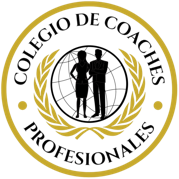 Declaración JuradaDeclaro bajo juramento los siguientes datos:DATOS PERSONALESNombre y Apellido: ___________________________________________________________________Teléfono: _______________________ Email: _______________________________________________Fecha: _______/________/________   Nacionalidad: ______________________________________Fecha de nacimiento: ______/______/______ Documento identidad:  _____________Domicilio realCalle/Avenida:  _____________________________________________________ Nº   ______________Piso: ___________ Dpto: _____________ C.P: _____________ Localidad: _____________________Provincia/Estado: _____________________________ País: _________________________________DATOS PROFESIONALESEscuela Formadora: ___________________________________________________________________Asociación Certificadora: _____________________________________________________________Título con que se graduó: _____________________________________________________________Año que se graduó: ______________________ Horas de experiencia: ___________________Especialización realizada: _______________________________________________________________________________________________________________Firma